ENROLMENT FORM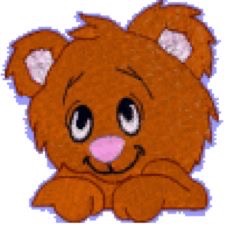 
ATTACHED DOCUMENTS Please ensure ALL of the following documents are attached to this application before submissionCHILD DETAILS
Education and Care Services National Regulations - Regulation 160 (3a, e)
BEFORE/AFTER SCHOOL ONLY:School Child Attends:Class:Teachers Name:Pick Up from Home Required: Yes / NoDrop Off at home required: Yes / No Priority of AccessThe Guidelines only apply to approved childcare. They are used when there a is waiting list for childcare or when a number of parents are applying and tell you about number of vacant places.Every approved childcare service has to abide by the guidelines and tell you about them when you enrol your child into care.Priorities:Priority 1- a child at risk of serious abuse or neglect.Priority 2- a child of a parent (or both parents if they have a partner) who satisfies the Government’s work, training, study test.Priority 3- any other children.As a childcare service may require a priority 3 child to vacate a place to make room for a child with a higher priority. They can only do so if you:Are notified when your child first entered care that your service follows this policy.Are given at least 14 day notice of the need for your child to vacate.CULTURAL CONSIDERATION
Education and Care Services National Regulations - Regulation 160 (f, g, h)
PRIMARY PARENT
Education and Care Services National Regulations - Regulation 160 (3b)
SECONDARY PARENT
Education and Care Services National Regulations - Regulation 160 (3b)
FAMILY LAW, AVOs OR OTHER RELEVANT COURT ORDER
Education and Care Services National Regulations - Regulation 160 (3c, d)Please note that without this documentation we cannot legally enforce the Order/s.CHILD CARE SUBSIDY (CCS) Child Care Subsidy will be paid directly to the Service to reduce the fees families pay. To claim Child Care Subsidy (CCS) families must meet eligibility requirements which include: 1. You and/or your partner must care for your child at least 2 nights per fortnight or have 14% care? YES ☐ NO ☐2. Are you liable for fees for care provided at an approved childcare service?YES ☐ NO ☐3. Do you meet residency requirements?YES ☐ NO ☐4. Does your child meet immunisation requirements?YES ☐ NO ☐5. Have you completed the Child Care Subsidy assessment on the myGov website?YES ☐ NO ☐6. Have you received confirmation about your Child Care Subsidy?YES ☐ NO ☐
Please Note:If you need assistance with filling out this form, please speak to the Director who will be happy to help. Please ensure that if any details change, you notify the Service immediately.MEDICAL INFORMATION
Education and Care Services National Regulations - Regulation 160 (3a, I, j)To ensure your child’s safety, it is essential that you inform our Service of any medical conditions, including known allergies before enrolment. If any information changes to an existing condition or you become aware of a newly diagnosed condition, you should contact management as soon as possible. CHILD’S MEDICAL DETAILS AND HEALTH CONDITIONSSpecial dietary requirements MEDICAL CONDITIONS OTHER THAN ALLERGIES, AND ANAPHYLAXIS (ASTHMA, SEVERE ASTHMA, EPILEPSY, DIABETES other)IMMUNISATION DETAILSEducation and Care Services National Regulations - Regulation 160 (3a, I, j)No child can be enrolled in an Early Childhood Education and Care service unless evidence is provided of up-to-date vaccination from the Australian Immunisation Register (AIR).FAMILY INFORMATIONDEVELOPMENTAL INFORMATIONTRANSITION TO SCHOOLFIRST EMERGENCY CONTACT
Education and Care Services National Regulations - Regulation 160 (3b, ii, iii, iv, v) 161 (1a, I, ii, 1b)SECOND EMERGENCY CONTACT
Education and Care Services National Regulations - Regulation 160 (3b, ii, iii, iv, v) 161 (1a, I, ii, 1b)
ENROLMENT AGREEMENT- CONSENTPlease read the following agreement carefully before signing. If there is anything within this document that you are unsure of, please ask for clarification. HEALTH AND SAFETYPHOTOGRAPHY AND VIDEOPARENT AGREEMENT 
Education and Care Services National Regulations - Regulation 160 (3a, I, j)Please tick box to confirm you have read each point:  I agree to inform the Service in writing or verbally immediately of any changes to the above information.  I agree to pay the Service enrolment fee and bond prior to my child starting and am aware that the enrolment fee is non-refundable.  Bond is refundable under conditions outlined in the Policy Manual.  I agree to keep my fees paid up to date and understand that my child’s position at the Service will be in jeopardy if my fees are not kept up to date.  I understand that all booked days are paid for even when my child is absent due to sickness or on holidays.  If I am unable to collect my child by closing time, I will organise for one of the people listed as authorised contacts to collect my child prior to closing time.  I am aware that if my child has not been collected by closing time, and I am unable to be contacted, those persons nominated as authorised contacts will be called by Service staff to collect my child.  I agree to pay a late fee of $15.00 per 15-minute block or part thereof after closing time.  In the event that a child is left at the Service for over an hour after closing and Service staff have been unable to contact anyone to collect the child, educators or the nominated supervisor may be required to take your child to the local Police Station to await your arrival. A note will be left detailing your child’s whereabouts. In this instance, the Service is also obligated to notify relevant Child Protection Agencies and/or the Regulatory Authority.   I agree to provide two weeks written notice to withdraw my child or reduce booked days.  I give permission for staff to reapply sunscreen throughout the day.  (If your child has sensitive skin and would prefer they use their own sunscreen, please bring a spare tube to remain at the Service - clearly labelled with your child’s first and last name).  I authorise a qualified staff member to administer a single dose of paracetamol (Panadol) appropriate to my child’s age, in the event of my child experiencing a high temperature and other measures of reducing the temperature have not worked. In this event, I agree to collect my child as soon as possible, or organise for someone else to collect my child.   I give permission for prescribed medication to be administered by Service primary contact staff upon my authorisation on the Service’s Administration of Medication form.  I understand that if details are filled in incorrectly or left blank or if the medication does not meet the standards of the Service’s policy the medication will not be given unless, in the case of missing or incorrect details I can be contacted to authorise the missing details.  I agree to inform the staff both verbally and in writing of the need for medication for my child.  I understand that non-prescription medication will not be given by staff unless it is accompanied by a current letter (within 6 months) from a General Practitioner stating the name of and reasons for the medication, and only then, if the Director deems the child well enough to attend Service.I give permission for my child to attend regular short excursion or outings that may occur.  I give permission for my child to be observed by educators of the Service and students supervised by the educators.  I give permission for my child to participate in programs organised by practicum students under the supervision of an educator.  I am aware that confidentiality is always respected and that students will not be left with children without an Educator present.I have read and understood the information in this application. Information provided about my child/ren or other people, has been given with their authorisation. Print Name: ___________________________ Signature: 		              Date: __ / __ / __Print Name: ___________________________ Signature: 		              Date: __ / __ / __HOW DID YOU HEAR ABOUT US?Privacy Disclaimer We acknowledge and respect the privacy of its clients. The enrolment information that is collected assists us to meet our legislative obligations and to provide the best level of education and care for your child. By completing this form, you have consented to this information being collected. The information will be used by educators/staff members and relevant government authorities. You have the right to access and alter personal information concerning yourself or your child in accordance with the Privacy Act 1988 and our Privacy and Confidentiality Policy.Child’s birth certificate Child Customer Reference Number (CRN)AIR Immunisation History StatementASCIA Action Plan (Asthma or Anaphylaxis)Parent Customer Reference Number (CRN) and date of birthMedical documents Court Order Documents Photo identification of all emergency contactsService name: Sarah Bear’s Day CareService name: Sarah Bear’s Day CareAddress:18 Upper railway pde, Condell ParkAddress:18 Upper railway pde, Condell ParkPhone number:02 97092633Email:enquiries@sarahbearsdaycare.com.auFamily NameFirst given nameSecond given namePreferred first nameDate of BirthGenderMale / FemaleCentrelink Reference Number (CRN) Please note: Parent and child have their own individual CRN numberChild’s home addressChild normally lives withChild’s birth certificate or equivalent has been cited by Nominated Supervisor/Responsible Person and photocopied Yes/NoDays of attendance (Please circle):Mon           Tues          Wed          Thurs          FriChild’s Start DateIs your child of Aboriginal or Torres Strait Islander origin?       No         Aboriginal         Torres Strait Islander         BothDoes your child speak a language other than English at home?(Please circle) Yes / NoIf yes, what language (s) other than English are spoken at home.County of birthChild’s residency statusPlease outline any cultural practices 
you would like followedReligionPlease outline your child’s religious background and if relevant any religious practices you would like followed.Religious celebrationsParent NameParent SurnameAddressPhone Number/s(H)(M)(W)Parent Date of Birth:Email addressRelationship to childCountry of BirthParent Centrelink Reference Number (CRN):
Please provide any relevant cultural background detailsDoes the child normally live with you? (Please circle)Yes / No OccupationPlace of employmentHours of workParent NameParent SurnameAddress
Phone Number/s(H)(M)(W)Parent Date of BirthEmail addressRelationship to childCountry of BirthParent Centrelink Reference Number (CRN)
Please provide any relevant cultural background detailsDoes the child live with you? (Please circle)Yes / No OccupationPlace of employmentHours of workAre there any relevant court orders, parenting orders or parenting plans relating to the powers, duties and responsibilities or authorities of any person in relation to the child or access to the child?Yes/NoIf yes, please provide all relevant 
documentation and paperworkAttachedAre there any relevant court orders, parenting orders or parenting plans relating to the powers, duties and responsibilities or authorities of any person in relation to the child or access to the child?Yes/NoIf yes, please provide all relevant 
documentation and paperworkAre there any other relevant court orders relating to the child’s residence or the child’s contact with a parent or other person? Yes/No
If yes, please provide all relevant 
documentation and paperworkAttachedAre there any other relevant court orders relating to the child’s residence or the child’s contact with a parent or other person? Yes/No
If yes, please provide all relevant 
documentation and paperworkHave photographs and names of unauthorised people been attached to this form?Yes/NoAttachedHave photographs and names of unauthorised people been attached to this form?Yes/NoBriefly outline court order requirementsChild’s Medicare NumberMedicare Expiry DateChild’s Medicare reference numberChild’s Medicare reference numberChild’s Medicare reference numberDoctor’s nameMedical CentrePhone numberPhone numberPhone numberDoctor’s addressDentist nameName of ServicePhone numberPhone numberPhone numberDentist’s addressPrivate Health CoverYes / NoPrivate Health Fund NamePrivate Health Fund NamePrivate Health Fund NamePrivate Health Care Membership NumberAmbulance CoverAmbulance CoverAmbulance CoverYes / NoDo you authorise the Nominated Supervisor or another educator at the Service to seek medical treatment from a registered medical practitioner, hospital or ambulance service? Do you authorise the Nominated Supervisor or another educator at the Service to seek medical treatment from a registered medical practitioner, hospital or ambulance service? Yes/NoParent 1
Signature:Do you authorise the Nominated Supervisor or another educator at the Service to seek medical treatment from a registered medical practitioner, hospital or ambulance service? Do you authorise the Nominated Supervisor or another educator at the Service to seek medical treatment from a registered medical practitioner, hospital or ambulance service? Yes/NoParent 2
Signature:Do you authorise the Nominated Supervisor or other educator at the Service to seek dental treatment from a registered dental practitioner or service in the event of an emergency?Do you authorise the Nominated Supervisor or other educator at the Service to seek dental treatment from a registered dental practitioner or service in the event of an emergency?Yes/NoParent 1
Signature:Do you authorise the Nominated Supervisor or other educator at the Service to seek dental treatment from a registered dental practitioner or service in the event of an emergency?Do you authorise the Nominated Supervisor or other educator at the Service to seek dental treatment from a registered dental practitioner or service in the event of an emergency?Yes/NoParent 2
Signature:Do you authorise the Nominated Supervisor or other educator to transport the child in an ambulance in the event of an emergency? Do you authorise the Nominated Supervisor or other educator to transport the child in an ambulance in the event of an emergency? Yes/NoParent 1
Signature:Do you authorise the Nominated Supervisor or other educator to transport the child in an ambulance in the event of an emergency? Do you authorise the Nominated Supervisor or other educator to transport the child in an ambulance in the event of an emergency? Yes/NoParent 2
Signature:Allergies- provide details of child’s allergies. These can include insect stings, food (eg nuts, eggs, peanuts) animals, latex, medication or otherAllergies- provide details of child’s allergies. These can include insect stings, food (eg nuts, eggs, peanuts) animals, latex, medication or otherAllergies- provide details of child’s allergies. These can include insect stings, food (eg nuts, eggs, peanuts) animals, latex, medication or otherAllergies- provide details of child’s allergies. These can include insect stings, food (eg nuts, eggs, peanuts) animals, latex, medication or otherAllergies- provide details of child’s allergies. These can include insect stings, food (eg nuts, eggs, peanuts) animals, latex, medication or otherAllergies- provide details of child’s allergies. These can include insect stings, food (eg nuts, eggs, peanuts) animals, latex, medication or otherAllergies- provide details of child’s allergies. These can include insect stings, food (eg nuts, eggs, peanuts) animals, latex, medication or otherAllergies- provide details of child’s allergies. These can include insect stings, food (eg nuts, eggs, peanuts) animals, latex, medication or otherAllergies- provide details of child’s allergies. These can include insect stings, food (eg nuts, eggs, peanuts) animals, latex, medication or otherAllergy toAllergy toMedical specialist or doctor who may be currently treating your child for this conditionMedical specialist or doctor who may be currently treating your child for this conditionMedical specialist or doctor who may be currently treating your child for this conditionPhone contactAddressRisk of AnaphylaxisRisk of AnaphylaxisYes/NoHas a doctor diagnosed this allergy?Has a doctor diagnosed this allergy?Has a doctor diagnosed this allergy?Has a doctor diagnosed this allergy?Has a doctor diagnosed this allergy?Yes/NoDoes your child have a current Action Management Plan?Does your child have a current Action Management Plan?Yes/NoHas your child been prescribed an adrenaline autoinjector?Has your child been prescribed an adrenaline autoinjector?Has your child been prescribed an adrenaline autoinjector?Has your child been prescribed an adrenaline autoinjector?Has your child been prescribed an adrenaline autoinjector?Yes/NoIf your child has been prescribed an adrenaline autoinjector, you will need to provide this to the Service (and renew prior to expiry date).If your child has been prescribed an adrenaline autoinjector, you will need to provide this to the Service (and renew prior to expiry date).If your child has been prescribed an adrenaline autoinjector, you will need to provide this to the Service (and renew prior to expiry date).If your child has been prescribed an adrenaline autoinjector, you will need to provide this to the Service (and renew prior to expiry date).If your child has been prescribed an adrenaline autoinjector, you will need to provide this to the Service (and renew prior to expiry date).If your child has been prescribed an adrenaline autoinjector, you will need to provide this to the Service (and renew prior to expiry date).If your child has been prescribed an adrenaline autoinjector, you will need to provide this to the Service (and renew prior to expiry date).If your child has been prescribed an adrenaline autoinjector, you will need to provide this to the Service (and renew prior to expiry date).If your child has been prescribed an adrenaline autoinjector, you will need to provide this to the Service (and renew prior to expiry date).Please be advised that if your child is diagnosed with asthma or anaphylaxis and an emergency occurs, the Nominated Supervisor or other educators may administer emergency first aid without making contact. Educators will notify the child’s parents and/or emergency services as soon as possible. Education and Care Services National Regulations - Regulation 94.Please be advised that if your child is diagnosed with asthma or anaphylaxis and an emergency occurs, the Nominated Supervisor or other educators may administer emergency first aid without making contact. Educators will notify the child’s parents and/or emergency services as soon as possible. Education and Care Services National Regulations - Regulation 94.Please be advised that if your child is diagnosed with asthma or anaphylaxis and an emergency occurs, the Nominated Supervisor or other educators may administer emergency first aid without making contact. Educators will notify the child’s parents and/or emergency services as soon as possible. Education and Care Services National Regulations - Regulation 94.Please be advised that if your child is diagnosed with asthma or anaphylaxis and an emergency occurs, the Nominated Supervisor or other educators may administer emergency first aid without making contact. Educators will notify the child’s parents and/or emergency services as soon as possible. Education and Care Services National Regulations - Regulation 94.Please be advised that if your child is diagnosed with asthma or anaphylaxis and an emergency occurs, the Nominated Supervisor or other educators may administer emergency first aid without making contact. Educators will notify the child’s parents and/or emergency services as soon as possible. Education and Care Services National Regulations - Regulation 94.Yes/NoParent 1 
Signature:Please be advised that if your child is diagnosed with asthma or anaphylaxis and an emergency occurs, the Nominated Supervisor or other educators may administer emergency first aid without making contact. Educators will notify the child’s parents and/or emergency services as soon as possible. Education and Care Services National Regulations - Regulation 94.Please be advised that if your child is diagnosed with asthma or anaphylaxis and an emergency occurs, the Nominated Supervisor or other educators may administer emergency first aid without making contact. Educators will notify the child’s parents and/or emergency services as soon as possible. Education and Care Services National Regulations - Regulation 94.Please be advised that if your child is diagnosed with asthma or anaphylaxis and an emergency occurs, the Nominated Supervisor or other educators may administer emergency first aid without making contact. Educators will notify the child’s parents and/or emergency services as soon as possible. Education and Care Services National Regulations - Regulation 94.Please be advised that if your child is diagnosed with asthma or anaphylaxis and an emergency occurs, the Nominated Supervisor or other educators may administer emergency first aid without making contact. Educators will notify the child’s parents and/or emergency services as soon as possible. Education and Care Services National Regulations - Regulation 94.Please be advised that if your child is diagnosed with asthma or anaphylaxis and an emergency occurs, the Nominated Supervisor or other educators may administer emergency first aid without making contact. Educators will notify the child’s parents and/or emergency services as soon as possible. Education and Care Services National Regulations - Regulation 94.Yes/NoParent 2
Signature:Please be advised that if your child is diagnosed with asthma or anaphylaxis and an emergency occurs, the Nominated Supervisor or other educators may administer emergency first aid without making contact. Educators will notify the child’s parents and/or emergency services as soon as possible. Education and Care Services National Regulations - Regulation 94.Please be advised that if your child is diagnosed with asthma or anaphylaxis and an emergency occurs, the Nominated Supervisor or other educators may administer emergency first aid without making contact. Educators will notify the child’s parents and/or emergency services as soon as possible. Education and Care Services National Regulations - Regulation 94.Please be advised that if your child is diagnosed with asthma or anaphylaxis and an emergency occurs, the Nominated Supervisor or other educators may administer emergency first aid without making contact. Educators will notify the child’s parents and/or emergency services as soon as possible. Education and Care Services National Regulations - Regulation 94.Please be advised that if your child is diagnosed with asthma or anaphylaxis and an emergency occurs, the Nominated Supervisor or other educators may administer emergency first aid without making contact. Educators will notify the child’s parents and/or emergency services as soon as possible. Education and Care Services National Regulations - Regulation 94.Please be advised that if your child is diagnosed with asthma or anaphylaxis and an emergency occurs, the Nominated Supervisor or other educators may administer emergency first aid without making contact. Educators will notify the child’s parents and/or emergency services as soon as possible. Education and Care Services National Regulations - Regulation 94.Yes/NoProhibited Food Detailed information Medical conditionHas a doctor diagnosed this condition?Has a doctor diagnosed this condition?Has a doctor diagnosed this condition?Has a doctor diagnosed this condition?Yes/NoDoes your child have a current Action Management Plan (eg ASCIA Asthma Plan)Does your child have a current Action Management Plan (eg ASCIA Asthma Plan)Does your child have a current Action Management Plan (eg ASCIA Asthma Plan)Does your child have a current Action Management Plan (eg ASCIA Asthma Plan)Yes/NoIf yes, is this plan attached?If yes, is this plan attached?If yes, is this plan attached?If yes, is this plan attached?Yes/NoDoes your child take any prescribed regular medication for this condition?Does your child take any prescribed regular medication for this condition?Does your child take any prescribed regular medication for this condition?Does your child take any prescribed regular medication for this condition?Yes/NoMedication Name/sMedication will only be administered if:it is prescribed by a medical practitionerit is in the original container with the original labelthe label contains the child’s nameinstructions and dosage can be clearly readexpiry date or use by date is validany verbal or written instructions provided by the medical practitioner must be provided by the parent/sEducation and Care Services National Regulations Regulation 95Any medication, including non-prescription medication like nappy creams and paracetamol, must be authorised by parents or an authorised nominee on our “Administration of Authorised Medication” form.  Education and Care Services National Regulations Regulation 93Medication will only be administered if:it is prescribed by a medical practitionerit is in the original container with the original labelthe label contains the child’s nameinstructions and dosage can be clearly readexpiry date or use by date is validany verbal or written instructions provided by the medical practitioner must be provided by the parent/sEducation and Care Services National Regulations Regulation 95Any medication, including non-prescription medication like nappy creams and paracetamol, must be authorised by parents or an authorised nominee on our “Administration of Authorised Medication” form.  Education and Care Services National Regulations Regulation 93Parent 1 
Signature:Medication will only be administered if:it is prescribed by a medical practitionerit is in the original container with the original labelthe label contains the child’s nameinstructions and dosage can be clearly readexpiry date or use by date is validany verbal or written instructions provided by the medical practitioner must be provided by the parent/sEducation and Care Services National Regulations Regulation 95Any medication, including non-prescription medication like nappy creams and paracetamol, must be authorised by parents or an authorised nominee on our “Administration of Authorised Medication” form.  Education and Care Services National Regulations Regulation 93Medication will only be administered if:it is prescribed by a medical practitionerit is in the original container with the original labelthe label contains the child’s nameinstructions and dosage can be clearly readexpiry date or use by date is validany verbal or written instructions provided by the medical practitioner must be provided by the parent/sEducation and Care Services National Regulations Regulation 95Any medication, including non-prescription medication like nappy creams and paracetamol, must be authorised by parents or an authorised nominee on our “Administration of Authorised Medication” form.  Education and Care Services National Regulations Regulation 93Parent 2
Signature:Medication will only be administered if:it is prescribed by a medical practitionerit is in the original container with the original labelthe label contains the child’s nameinstructions and dosage can be clearly readexpiry date or use by date is validany verbal or written instructions provided by the medical practitioner must be provided by the parent/sEducation and Care Services National Regulations Regulation 95Any medication, including non-prescription medication like nappy creams and paracetamol, must be authorised by parents or an authorised nominee on our “Administration of Authorised Medication” form.  Education and Care Services National Regulations Regulation 93Medication will only be administered if:it is prescribed by a medical practitionerit is in the original container with the original labelthe label contains the child’s nameinstructions and dosage can be clearly readexpiry date or use by date is validany verbal or written instructions provided by the medical practitioner must be provided by the parent/sEducation and Care Services National Regulations Regulation 95Any medication, including non-prescription medication like nappy creams and paracetamol, must be authorised by parents or an authorised nominee on our “Administration of Authorised Medication” form.  Education and Care Services National Regulations Regulation 93AIR Immunisation History Statement or AIR Immunisation History Form is provided and has words ‘up to date’ recorded.Yes/ NoAttachedAIR Immunisation History Statement Medical Exemption Form is provided recording medical contraindication/natural immunity.Yes/ No    AttachedAir Immunisation History Form is completed by a GP/nurse when the AIR does not have a record of immunisations and a ‘catch up’ schedule has been initiated.Yes/ NoAttached
Does your child have any siblings attending our Service? If so, please provide their names and ages. Does your child have other siblings at home or attending school? If so, please provide their names and ages.Does your child have any other close relations attending the Service? If so, please provide their names and ages. Does your child have any problems with hearing, sight or speech?  Hearing Detailed information: __________________________________________________________________________________________________________________________________________________________________ Sight Detailed information: __________________________________________________________________________________________________________________________________________________________________ Speech Detailed information: __________________________________________________________________________________________________________________________________________________________________Does your child have a physical disability or delay, including intellectual, sensory or physical impairment? Detailed information Does your child require additional support for learning because of disability?Is there anything that you do or modify at home that may assist us to meet the educational needs of your child?Has your child begun toilet training?Is this the first time your child has been in care? If yes, please indicate the type of early education and care your child has experienced.Is your child used to being with other adults and children? Does your child have any comforters? (security blanket, dummy, bottle etc) 
Have you decided what school to send your child to? If so, do you give the Service permission to exchange information with the school to assist your child transition to school? Name of School: 

__________________________________Permission to exchange information: Yes/NoYes/NoParent 1 
Signature:
Have you decided what school to send your child to? If so, do you give the Service permission to exchange information with the school to assist your child transition to school? Name of School: 

__________________________________Permission to exchange information: Yes/NoYes/NoParent 2
Signature:
Have you decided what school to send your child to? If so, do you give the Service permission to exchange information with the school to assist your child transition to school? Name of School: 

__________________________________Permission to exchange information: Yes/NoWhile public schools have no requirements for entry, some private schools may have entry requirements. If relevant and known, please outline any requirements for entry to your child’s private school so we can incorporate them into your child’s program.
There may be times or situations where your child has had an accident, injury, trauma or illness and parent/s cannot be reached or are unable to collect their child. Please nominate two people over the age of 18 years who may be contacted in these circumstances, and in case of an emergency. Each person must live a maximum of 30 minutes from the Service and must provide identification when collecting the child.  Please ensure you have obtained the person’s consent before listing them as an emergency contact
There may be times or situations where your child has had an accident, injury, trauma or illness and parent/s cannot be reached or are unable to collect their child. Please nominate two people over the age of 18 years who may be contacted in these circumstances, and in case of an emergency. Each person must live a maximum of 30 minutes from the Service and must provide identification when collecting the child.  Please ensure you have obtained the person’s consent before listing them as an emergency contact
There may be times or situations where your child has had an accident, injury, trauma or illness and parent/s cannot be reached or are unable to collect their child. Please nominate two people over the age of 18 years who may be contacted in these circumstances, and in case of an emergency. Each person must live a maximum of 30 minutes from the Service and must provide identification when collecting the child.  Please ensure you have obtained the person’s consent before listing them as an emergency contact
There may be times or situations where your child has had an accident, injury, trauma or illness and parent/s cannot be reached or are unable to collect their child. Please nominate two people over the age of 18 years who may be contacted in these circumstances, and in case of an emergency. Each person must live a maximum of 30 minutes from the Service and must provide identification when collecting the child.  Please ensure you have obtained the person’s consent before listing them as an emergency contactFull NameRelationship to childAddressPhone Number(H)(M)(W)(H)(M)(W)(H)(M)(W)Email AddressCan this person be contacted to give consent for medical treatment or to authorise for a Nominated Supervisor or educator to administer medication to the child in the event that you cannot be contacted? (Please Circle)Yes/NoParent 1 
SignatureCan this person be contacted to give consent for medical treatment or to authorise for a Nominated Supervisor or educator to administer medication to the child in the event that you cannot be contacted? (Please Circle)Yes/NoParent 2 SignatureCan this person be contacted to give consent for educators to take the child outside the Service’s premises in the event that you cannot be contacted? (Please Circle)Yes/NoParent 1 
SignatureCan this person be contacted to give consent for educators to take the child outside the Service’s premises in the event that you cannot be contacted? (Please Circle)Yes/NoParent 2SignatureCan this person be contacted to give consent to the transportation of the child by an ambulance service? (Please Circle)Yes/NoParent 1 
SignatureCan this person be contacted to give consent to the transportation of the child by an ambulance service? (Please Circle)Yes/NoParent 2 SignatureCan this person give authorisation for the Service to take the child on regular outings?(Please Circle)Yes/NoParent 1 
SignatureCan this person give authorisation for the Service to take the child on regular outings?(Please Circle)Yes/NoParent 2SignatureFull NameRelationship to childAddressPhone Number(H)(M)(W)(H)(M)(W)(H)(M)(W)Email AddressCan this person be contacted to give consent for medical treatment or to authorise for a Nominated Supervisor or educator to administer medication to the child in the event that you cannot be contacted? (Please Circle)Yes/NoParent 1 
SignatureCan this person be contacted to give consent for medical treatment or to authorise for a Nominated Supervisor or educator to administer medication to the child in the event that you cannot be contacted? (Please Circle)Yes/NoParent 2 SignatureCan this person be contacted to give consent for educators to take the child outside the Service’s premises in the event that you cannot be contacted? (Please Circle)Yes/NoParent 1 
SignatureCan this person be contacted to give consent for educators to take the child outside the Service’s premises in the event that you cannot be contacted? (Please Circle)Yes/NoParent 2 SignatureCan this person be contacted to give consent to the transportation of the child by an ambulance service?(Please Circle)Yes/NoParent 1 
SignatureCan this person be contacted to give consent to the transportation of the child by an ambulance service?(Please Circle)Yes/NoParent 2 SignatureCan this person give authorisation for the Service to take the child on regular outings?(Please Circle)Yes/NoParent 1 
SignatureCan this person give authorisation for the Service to take the child on regular outings?(Please Circle)Yes/NoParent 2 SignatureHave SPF30+ sunscreen applied prior to sun exposure (If not, please provide a letter releasing the Service of any liability)YESNOHave Band-Aids or sticking plasters applied when necessaryYESNOHave staff apply Nappy Cream/Paste (supplied by parents)YESNOI/we give permission for our child to participate in outings to places of interest (A permission slip will need to be signed before allowing your child to leave the Service for any excursion)YESNOI/we give permission for our child to be transported by bus (a permission slip will be issued and will need to be signed)YESNOFor photos and video footage to be taken of my/our child for Service use and staff training purposes (footage will not leave the Service)YESNOFor photos and video footage of my/our child to be used in Learning Stories, and to be shared with other families that attend the Service YESNOFor photos and video footage of my/our child to be used on Service website, social media and other internet purposes, such as advertisement and used in resources for this organisationYESNOWord of MouthInternet SearchAdvertisementSocial MediaWebsiteOther: 